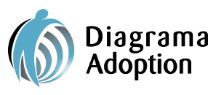           Diagrama Access to Care Records RequestPlease complete and return to the address on this form with copies of the required relevant identification if you were in our care, the care of former Cabrini Children's Society or in one of their residential establishments   Correspondence address:Suite 20 KentSpace 6-8 Revenge RoadLordswoodME5 8UDPlease send copies of the following ID to verify your identity and address – we are unable to proceed without checking your identification. Please also include any documents that would evidence any name changes.A copy of one of the following:Photo Driving LicencePassportBirth CertificateAdoption CertificatePlus one of the following:A copy of a utility bill (Gas, Electric, Water), Bank Statement, which shows your current address (dated within 3 months)NamePrevious namesDOBAddressTelephone EmailName of residential establishmentDates in care Former Child Migrant   Yes/NoInformation sought